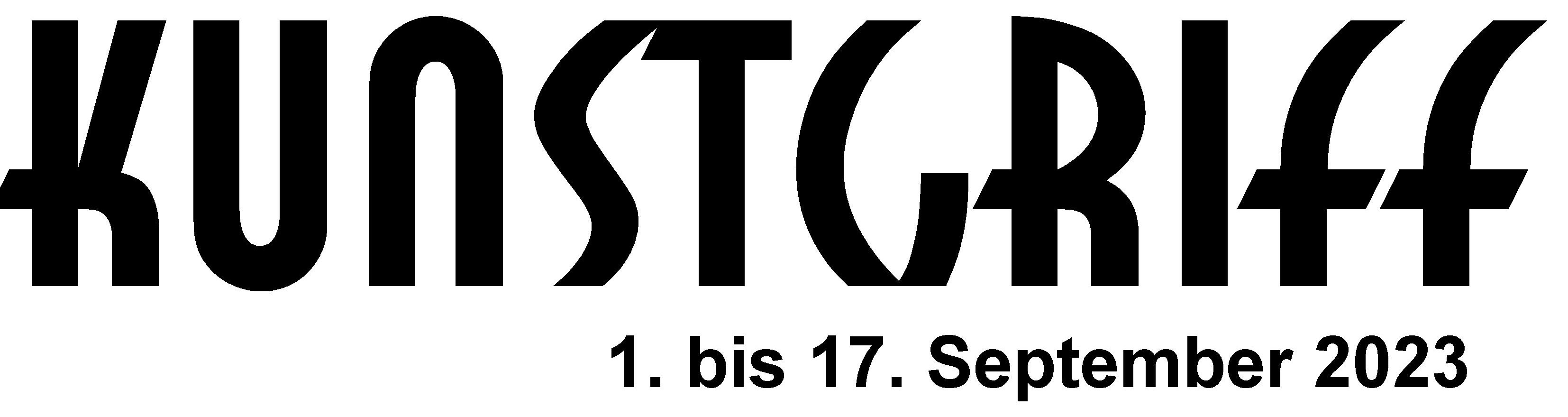 ANMELDUNGzur Teilnahme an der KUNSTGRIFF Werkschau 2023Füllen Sie bitte die unten vorbereitete Tabelle mit Informationen zu Ihrer Arbeit mit dem PC ausSenden Sie die Datei danach als Anlage zu Ihrer E-Mail bis Freitag, 28. Juni 2023 direkt an unser Büro: mail@vhs-dithmarschen.deDrucken Sie die ausgefüllte Datei nun auf Ihrem Drucker aus und befestigen Sie das Blatt bitte auf der Rückseite Ihres Exponates, damit es der Werkschau stets eindeutig zugeordnet werden kannGeben Sie Ihr Exponat bitte am Freitag, 25. August 2023 (8 bis 11 Uhr) oder alternativ spätestens am Montag, 28. August 2023 (8 bis 16 Uhr) im Kreishaus, Stettiner Straße 30, 25746 Heide, Kreistagssitzungssaal. Die Bilderrahmen bitte hängefähig für einen Haken ausstatten. Terminänderungen sind nicht möglichHolen Sie Ihr Exponat bitte wieder am Montag, 18. September 2023 zurück. Die Kreisverwaltung ist durchgehend von 8 bis 16 Uhr geöffnetBitte beachten Sie: Ihre Exponate sind ab dem Zeitpunkt der Ablieferung im Kreishaus und bis zur Rückgabe an Sie nicht versichert! Sorgen Sie bitte gegebenenfalls selbst für eine Versicherung Ihrer WerkeMöchten Sie ein größeres Bildformat (als üblich Breite: 50 cm, Höhe: 40 cm) in der Werkschau zeigen? Dann sprechen Sie wegen eines Hängeplatzes bitte - vor der Anlieferung - mit uns. Wir suchen eine Lösung. Rufen Sie uns bitte an: Verein Volkshochschulen in Dithmarschen e.V., Telefon: 04832/4243Bitte tragen Sie hier die Daten ein:Titel der AbbildungGrößeBreite:             cm   Höhe:              cmTechnikJahrKünstler*inProgrammheft SeiteTitel der AusstellungStraßePostleitzahlAusstellungs-Ort